FORMULAIRE DE RETOUR DE MARCHANDISE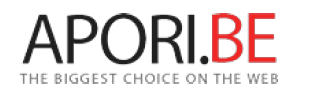 A joindre impérativement à votre colis de retour.Les retours ne seront acceptés qu'avec ce formulaire entièrement complété, à l'adresse suivante par mail ou le courrier: magasin@apori.be  ou Apori Sp. z o.o. - Kielecka 41A/8 - 02530 Warszawa *N° de facture : ………………………*N° de client : ………………………..*Nom : ……………………………………………Prénom : ……………………………………*Adresse : …………………………………………………………………………………………Tel : ………………………………. Mail : ………………………………………………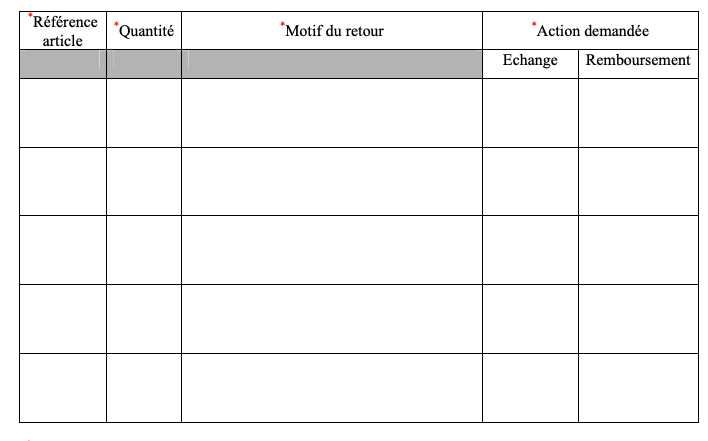 *Champs obligatoiresLes marchandises doivent nous être retournées sous 7 jours maximum après réception dans leurs emballages d'origine (articles non utilisés uniquement)Nous n'acceptons les retours de marchandises endommagées lors du transport que si le dommage nous est communiqué à la réception de la marchandise. Dans ce cas, l‘article vous sera remplacé ou remboursé.